Крайний срок подачи формы: 20 апреля		Заполненный бланк отправить по факсу:   +7 (495) 477-33-81и/или на электронную почту Lagutin@rvs-holding.ruЗаполняется отдельно на каждый борт.                                                          Дата заполнения                                     .   ФИО контактного лица по выставке_____________________________ 				____________________________________									Подпись, МППри необходимости транспортировки вертолета от места посадки до стенда, необходимо заполнить форму М6 (руководство участника выставки) где вы можете заказать следующие услуги: Ввоз экспоната (вертолета) в зал (оплачивается если экспонент своими силами транспортирует экспонат в зал) Услуга заказывается в руководстве участника выставки, форма М4.Заказ погрузчика и такелажника для транспортировки вертолета от места посадки до стенда (при заказе погрузчика и такелажника для транспортировки вертолета услуга (ввоз экспоната в зал) не оплачивается.)Услуга заказывается в руководстве участника выставки, форма М4.Контактная информация по взлету и посадке на выставке HeliRussia 2021Диспетчерская служба ОА «Русские Вертолетные Системы» Тел. +7-919-995-45-36 / +7-919-995-45-42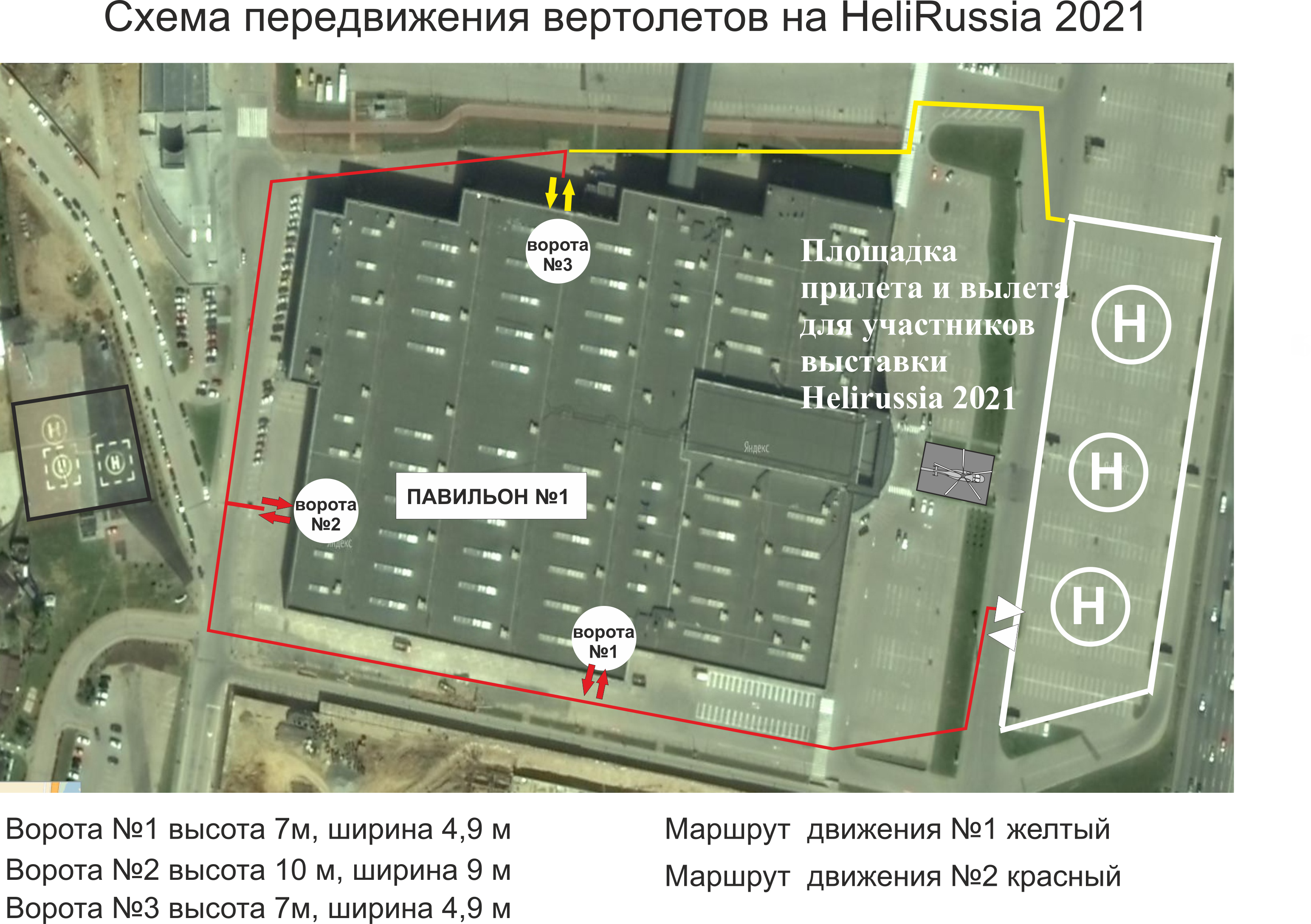 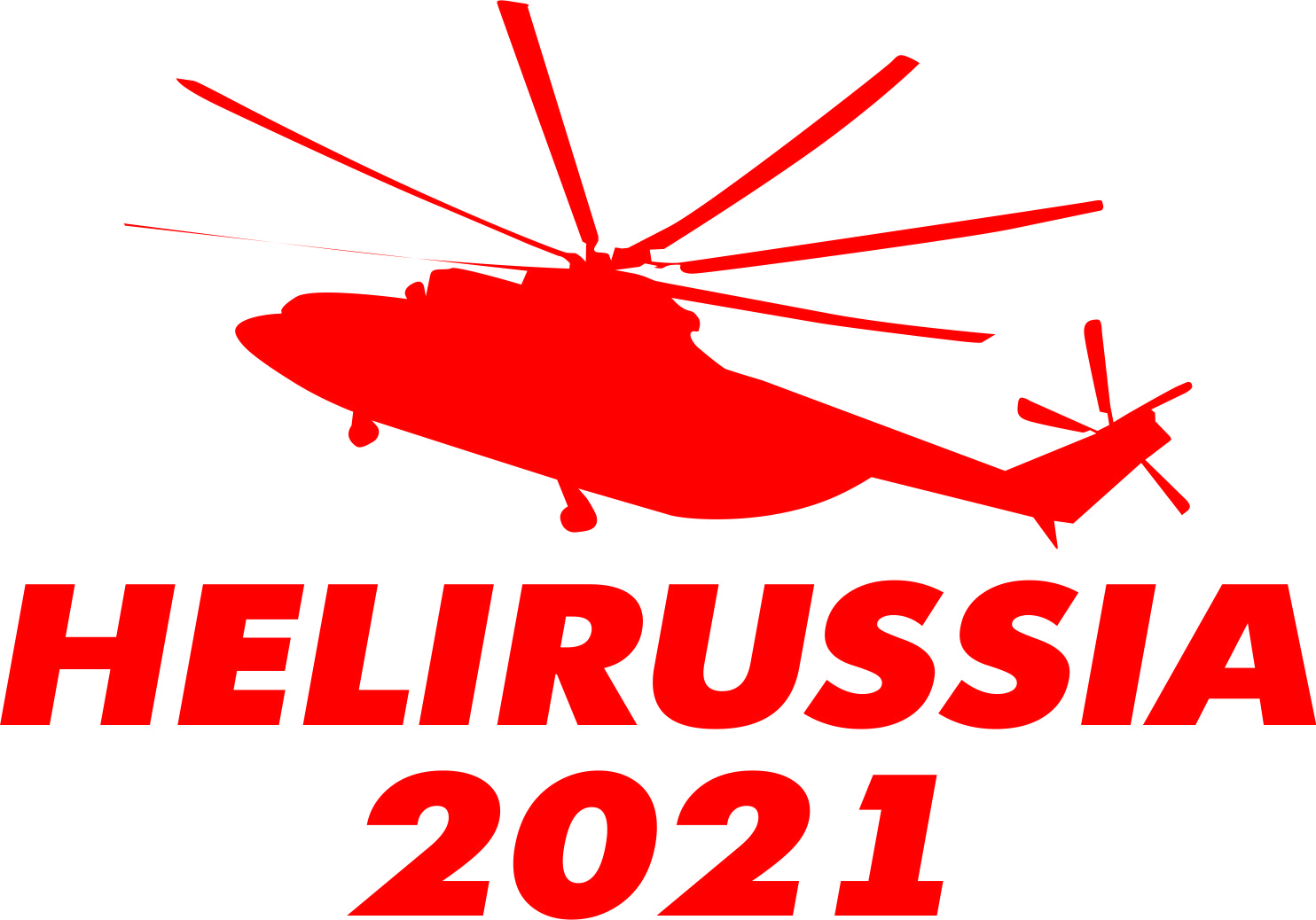 ДАННЫЕ ПО ПРИЛЕТУ / ОТЛЕТУ ВЕРТОЛЕТОВ НА ВЫСТАВКУ    Руководство участника выставкиДАННЫЕ ПО ПРИЛЕТУ / ОТЛЕТУ ВЕРТОЛЕТОВ НА ВЫСТАВКУ    Руководство участника выставкиДАННЫЕ ПО ПРИЛЕТУ / ОТЛЕТУ ВЕРТОЛЕТОВ НА ВЫСТАВКУ    Руководство участника выставкиДАННЫЕ ПО ПРИЛЕТУ / ОТЛЕТУ ВЕРТОЛЕТОВ НА ВЫСТАВКУ    Руководство участника выставкиЗАО "РВС" 143402, г.Москва, 65-66 км МКАД, МВЦ «Крокус Экспо», корпус 3, офис 332Тел.: +7 (495) 477-33-81Факс: +7 495 926-38-38e-mail: Lagutin@rvs-holding.ru ДАННЫЕКОМЕНТАРИИНазвание компании-экспонента,номер стендаДата и время прилетаДата и время вылетаТип вертолетаФИО пилотаКонтактный номер пилотаПозывной ВСРегистрационный номер бортаТранспортная погрузка и разгрузкавертолета (дата и время)Необходимость в монтажных ипогрузочных работах(кран/погрузчик)ФИО и номер телефонаконтактного лица на выставкеРАСПИСАНИЕ РАБОТЫ ВЫСТАВКИ И МЕСТО ПРОВЕДЕНИЯМОНТАЖ ЭКСПОЗИЦИИМОНТАЖ ЭКСПОЗИЦИИМОНТАЖ ЭКСПОЗИЦИИМОНТАЖ ЭКСПОЗИЦИИПОНЕДЕЛЬНИК17 МАЯ8:00 – 20:00Монтаж стендовВТОРНИК18 МАЯ8:00 – 20:00Монтаж стендовСРЕДА19 МАЯ 8:00 – 18:00Монтаж стендовПЕРИОД ПРОВЕДЕНИЯПЕРИОД ПРОВЕДЕНИЯПЕРИОД ПРОВЕДЕНИЯПЕРИОД ПРОВЕДЕНИЯЧЕТВЕРГ20 МАЯ10:00-18:00Выставка открыта для посетителейПЯТНИЦА21 МАЯ10:00-18:00Выставка открыта для посетителейСУББОТА22 МАЯ10:00-16:00Выставка открыта для посетителейДЕМОНТАЖДЕМОНТАЖДЕМОНТАЖДЕМОНТАЖСУББОТА22 МАЯ17:00-20:00Вывоз оборудования                   БЕЗ ДЕМОНТАЖА СТЕНДАВОСКРЕСЕНЬЕ23 МАЯ8:00 - 18:00Демонтаж стендов